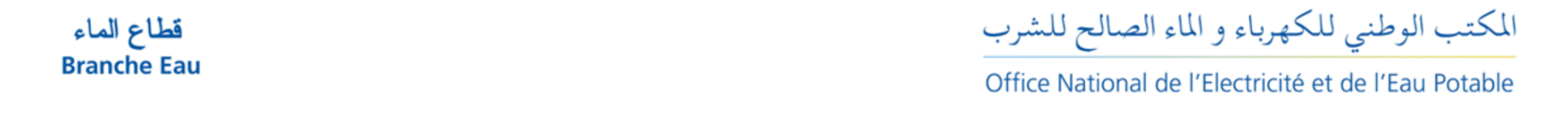 Communiqué de presseLe Directeur Général de l’ONEE reçoit l’Ambassadeur de Finlande au Maroc pour discuter des opportunités de coopération dans les domaines de l’eau potable et de l’assainissement liquide ****************Monsieur Abderrahim EL HAFIDI, Directeur Général de l’Office National de l’Electricité et de l’Eau Potable (ONEE), a reçu le mardi 30 janvier 2024 à Rabat, Son Excellence Madame Marjaana Sall, Ambassadeur de Finlande au Maroc accompagnée de Son Excellence Madame Eija Rotinen, Ambassadrice pour les marchés en développement au Ministère Finlandais des Affaires Etrangères, ainsi qu’une délégation du Finnish Water Forum (FWF).Cette rencontre s’inscrit dans le cadre de la visite de travail au Maroc d’une délégation de haut niveau du FWF pour le lancement de projets de coopération communs entre les deux pays, et a été l’occasion pour l’ONEE et FWF d’échanger autour des perspectives de coopération dans les domaines de l’eau potable et de l’assainissement liquide.Lors de cette rencontre, M. EL HAFIDI a exposé les grands projets structurants de l’ONEE dans les secteurs de l’eau potable et de l’assainissement liquide. La discussion a porté sur les opportunités de développement de la coopération entre l’ONEE et FWF, notamment dans les domaines de la digitalisation des processus, la réutilisation des eaux usées épurées et le renforcement des capacités, pour une meilleure utilisation des ressources hydriques.Les deux parties ont convenu d’explorer les opportunités de partage de l’expertise finlandaise dans le domaine des technologies innovantes et la recherche et développement pour accompagner la réalisation des grands projets de l’Office dans le cadre du programme d’investissement ambitieux de l’ONEE dans le secteur de l’eau potable.  La délégation Finlandaise a effectué une visite à l’Institut International de l’Eau et de l’Assainissement (IEA), centre d’excellence de l’ONEE pour les activités de renforcement des capacités et de recherche, ainsi qu’une visite de la station d’épuration de Ain Aouda (Préfecture de Skhirate-Témara), composante importante du système d’arrosage des espaces verts de la ville de Rabat à partir de la réutilisation des eaux usées épurées. 